Projekt „MAP II v ORP Vodňany “reg. č. CZ.02.3.68/0.0/0.0/17_047/0010669MAS Vodňanská ryba, z. s.zve rodiče dětí základních škol na ukázkovou hodinu polytechnického kroužku MALÝ TECHNIKdo Dětského klubu „Rybka“,která se uskuteční dne 6. 3. 2019 od 14.30 hodinv klubu na adrese: nám. Svobody 10, Vodňany (1. patro nad bufetem).Cílem kroužku je podpora technické tvořivosti a motivace dětí k práci s konstrukčními stavebnicemi.Myslíte si, že tento kroužek není pro Vašeho syna nebo dceru? Pro práci v takovém kroužku není nutné, aby žáci měli výtvarné vlohy, ovládali programování nebo byli manuálně zruční. Jediným požadavkem je, aby chtěli zkusit něco nového.Přijďte se podívat a můžete spolu s dětmi montovat. Srdečně zveme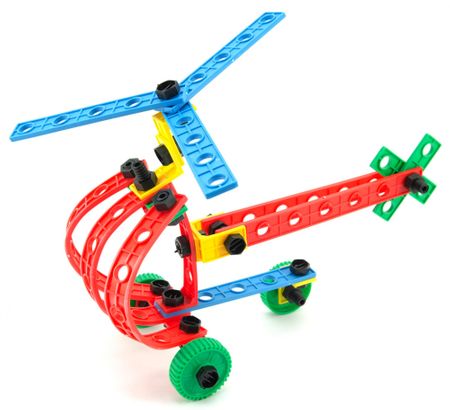 